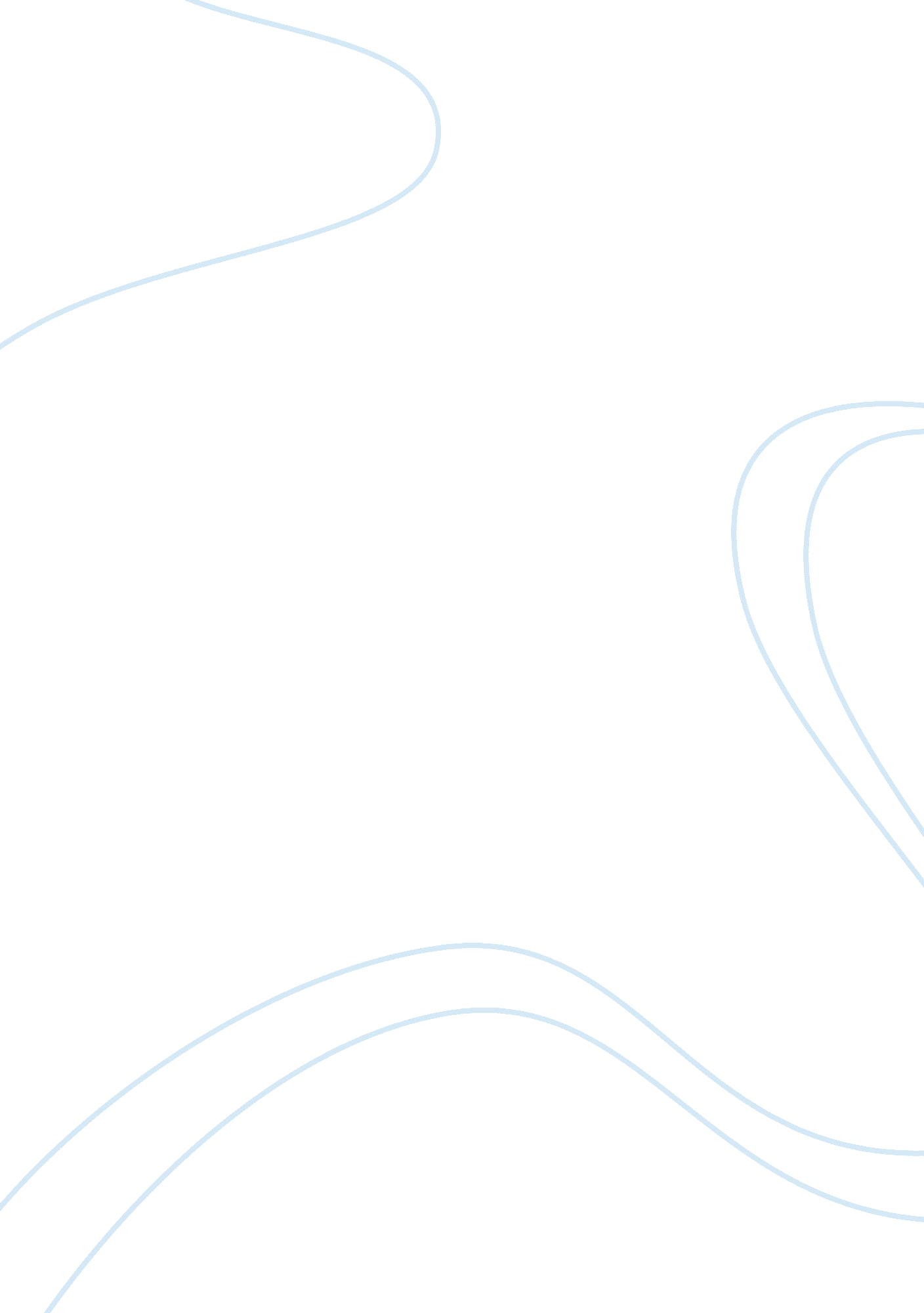 Essay on the holy prophetReligion, Jesus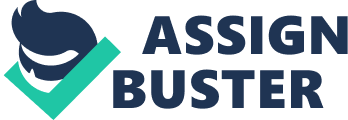 A prophet means a messenger of God to mankind. The mission of a prophet’s life is to spread the Word of God. The total number of such prophets is one lac and twenty four thousand. The Prophet of Islam (Peace be upon him) was the last messenger of God to the whole world. The Holy Prophet was born in Arabia‘ in 571 A. D. He was named Muhammad (Peace be upon him). The Arabs were a race of wild tribes. They led a cruel life. They burried their newly-born daughters alive. They ill-treated women, orphans and slaves. They worshipped Idols. They were addicted to wine, adultery gambling, and bloody quarrels. The Holy Prophet was sent by God to set these bad people right. He hated their cruel ways. He worked hard to reform them. He changed their habits and manners by his own shinning example. He taught them to speak the truth, to showed, mercy to the poor and the sufferers to respect women and to be kind to children. At the age of forty, Muhammad (Peace be upon him) had revelations. By dint of this high character, nobility of mind, his truthfulness and broad humanity he gained some disciples. He began his great missionary work and started preaching the gospel of God. His followers grew from day to day. The Holy Prophet was called Sadiq (Truthful) and Ameen (Trustee) even by his enemies because of his honesty and straight-forwardness. The Prophet married a widow Khadija by name who embraced Islam and stood by the Holy Prophet throughout her life. The old idol-worshippers tried their best to harm and tease him. They wanted even to kill him. The Prophet fled to Madina in the company of Hazrat Abu Bakar, This day of exodus marks the dawn of the Islamic Hijra (Exodus). Madina became the centre of the Islamic activity of the Prophet. He gained many followers there. He mobilised them into a small army. He challenged several hundred of thousands of his enemies with the help of that small band and inflicted defeat after defeat upon them. At Iast the Holy Prophet entered Makkah as a victor. He showed grace and mercy to all the Makkans and proclaimed general amnesty. Thus he set a shining example of humanity and high mindedness before the world. The Prophet taught his followers a simple code of life. He wanted them to live peacefuly, serve others, speak the truth and help the needy. His life is a living source of inspirations to the world. Lives of great men all remind us. We can make our lives subime. And departing leave behind us. Footprints on the sands of time. No life — history of any man has such an inspiring record of the day-to-day events as the simple but stirring story of the Holy Prophet Muhammad (Peace be upon him). 